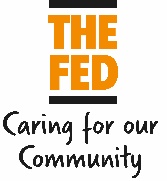 Date: June 2022THE FEDCARE - CONDITIONS OF SERVICEJOB TITLEDeputy Clinical Manager RESPONSIBLE TOClinical Director STARTING DATETBCPLACE OF WORKThe Heathlands Village, Heathlands Drive, Prestwich, Manchester M25 9SBSALARY £39,039.00LEAVE ENTITLEMENT6.6 working weeks (pro rata to hours worked) – increases with length of serviceDisclosure & Barring Services (DBS) REQUIREMENTSEnhanced DBS RequiredHOURS77 hours worked over a 2 week period according to the rotaNOTICE PERIODDependent upon length of service with organisationPENSIONEligible for Company SchemeDEATH IN SERVICE BENEFITSEligible for Company Scheme after six months serviceTRADE UNIONSRecognised union for negotiations is UnisonSPECIAL CONDITIONSMay include unsociable hours to meet business demands and occasional weekend workSUITABILITY FOR JOB SHARE NoPROBATIONARY PERIOD6 months